ДОКЛАДОб итогах научно-исследовательской деятельности педагогического института имени У. Султангазина за 2021 годВ 2021 году преподавателями кафедр и студентами педагогического института им У. Султангазина велась активная научно-исследовательская деятельность. В  связи с Пандемией многие мероприятия были реализованы в онлайн формате. На сегодняшний день Педагогический институт имени  У.Султангазина состоит из 10 кафедр. Кадровый потенциал ППС института соответствует квалификационным требованиям, предъявляемым к образовательной деятельности. Из 234 (100%) преподавателей педагогического института, 177 (75,6%) являются штатными преподавателями и 57 (24,4%) совместители. Из числа штатных преподавателей имеют ученые степени и звания 54 (30,5 %), из них 45 кандидатов наук, 4 докторов наук и 5 докторов PhD. Также в университете работают 90 (51%) магистров наук.  Все преподаватели имеют базовое образование.Преподаватели института обучаются в магистратуре и докторантуре. Ожидается увеличение остепенённоости штатных преподавателей в 2022 году. Планируют защиту кандидатской диссертации ст. преподавателей, магистров Казаковой О.В. и Григоровой Ю.Б.Таблица 1НАУЧНО-ИССЛЕДОВАТЕЛЬСКАЯ РАБОТА ППСПриоритетными направлениями научной деятельности ПИ в 2021 году были:- участие в научно-исследовательских проектах- публикация статей в рейтинговых научных изданиях; - участие в региональных, республиканских и международных конференциях;В данном направлении разработан, представлен на конкурс на грантовое финансирование по научным и научно-техническим проектам на 2021-2023 годы (МОН РК) всего 6 проектов,в частностинаходится на экспертизе проект «Формирование готовности будущих педагогов к развитию технического творчества школьников с использованием дистанционных образовательных технологий» (руководитель к.п.н., ассоциированный профессор Шумейко Т.С., члены исследовательской группы магистры Даулетбаева Г.Б., Жарлыкасов Б.Ж., Божевольная Н.В.).Так же были реализованы 2Международных проекта. ППС разрабатывают свои научные проекты путем проведения конференций, вебинаров, международных встреч. Таблица 2Таблица 3В 2021 году опубликована 9 публикаций по результатам научно-исследовательской деятельности в журналах с импакт-фактором, индексированных в базах данных WebofKnowledge,ThomsonReuters, Springer,  Scopus. 8 монографий, 9 статьи в научных изданиях, рекомендованных Комитетом по контролю сфере образования и науки МОН РК (ККСОН), так же были публикации статей в журнале «3i: интеллект, идея, инновация», 65 статей в различных научных изданиях, в том числе в зарубежных, 268 статей в сборниках материалов научно-практических конференций различного уровня. Итого 359 статей в 2021 году.Анализ публикаций научных трудов ППС  в разрезе кафедрТаблица 4ППС института ведут активную работу по публикации результатов научных исследований, проводимых в рамках существующих научных тем кафедр и собственных исследований; получают одобрение на международных, республиканских и региональных научно-практических конференциях, публикуются в научно-практических журналах и сборниках научных трудов.Однако 17 преподавателей в 2021 году не имели научных публикаций, в основном это преподаватели, которые работают в вузе первый год. Данные преподаватели запланировали научно-исследовательскую работу на второе полугодие 2021-2022 у.г. В перспективе планируем: Усилить работу по печатной активности статейв научных изданиях рекомендованных Комитетом по контролю сфере образования и науки МОН РК, а также в журнале «3i: интеллект, идея, инновация».Научно-исследовательская работа студентовНаучно-исследовательская работа студентов осуществляется в форме научных студенческих кружков. Ежегодно они привлекаются к научным исследованиям кафедр. Результативность НИРС подтверждается ежегодно наличием дипломов I, II, III степени, полученных на конференциях.В течении 2021 года на кафедрах действуют студенческие научные кружки, студенты активно участвуют в олимпиадах и конкурсах международного уровня.Таблица 5Студенты активно принимали участие в очных и дистанционных республиканских олимпиадах, конкурсах различного уровня.  Участие во внутревузовском этапе Республиканского конкурса научно-исследовательских работ студентов, участие в кафедральныхонлайн научно-методическихсеминарах. СОТРУДНИЧЕСТВОВ рамках интернационализации предусмотрено продолжение международного сотрудничества в следующих направлениях:1) участие в работе организационных комитетов научно-практических конференций, проводимых за рубежом;2) получение послевузовского образования, подготовка и защита диссертаций на соискание ученой степени  в зарубежных вузах (магистр Радченко Т.А. – обучение в аспирантуре ФГБОУВО«ЮУрГГПУ»);3) публикация результатов научных исследований в соавторстве с зарубежными коллегами;Таблица 6Создание научных центров на базе школ в рамках привлечения обучающихся к участию в проектах университетаКафедра дошкольного и начального обучения: ТОО «Айгерим-Ай»Частная начальная школа;Кафедра физики, математики и цифровых технологии: Коммунальное государственное учереждение «Специлизированная школа-лицей интернат информационных технологий ОЗАТ», Управление иобразования акимата Костанайской области;Кафедра теории и практики физической культуры и спорта: КГУ "ДЮСШ №1 им. К. Оспанова" Управления физической культуры и спорта акиматаКостанайской области.Организация  и проведение научных мероприятийЗа 2021 год был организован и проведен ряд мероприятий по укреплению научного сотрудничества с республиканскими и зарубежными организациями – вебинары, конференции, совместные публикации, выпуски сборников статей. Данная работа будет продолжаться в рамках международных договоров и общих планов по научному и образовательному сотрудничеству:Международная научно-практическая конференция, посвященной 180-летию Ы.Алтынсарина «Непрерывное образование Республики Казахстан в контексте современных вызовов к образовательной системе» 19 февраля 2021 года, Кафедра педагогики и психологииЭразмус день-серия вебинаров Проект KUTEL - Бежина В.В. Международный семинарКруглый стол «Компетенции дефектолога в процессе психолого-педагогического сопровождения обучающихся с ООП»  Кафедра специального образования совместно с  КГУ «Специальная школа №2» г. Нур-СултанМеждународный онлайн  конкурс  юных талантов «TOBYL  ART» - кафедра искусствРеспубликанский конкурс детских творческих работ «Қазахстан - меңіңмақтанышым», посвященный 30-летию Дню Независимости Республики Казахстан (для учащихся 2-8  классов) - кафедра искусств.Приоритетные направления развития науки ПИ в 2022 году	План научно-исследовательской работы за 2021 год выполнен в полном объеме.Следует отметить необходимость совершенствования деятельности ППС педагогического института в 2022 году по следующим направлениям научно-исследовательской работы:Активизировать деятельность преподавателей по разработке научных проектов для участия в конкурсах различного уровня и конкурсах на соискание грантов МОН РК Организовать обучение среди молодых ученых педагогического института по разработке научных проектов Активизировать публикацию научных статей преподавателей кафедры в изданиях, рекомендованных комитетом по контролю в сфере образования МОН РК Расширить участие студентов в публикации результатов научных исследований совместно с преподавателями кафедры в журнале «Вестник КГПИ» и изданиях дальнего зарубежья Повышение статуса ученых путем поддержки талантливой молодежи и развитием уровня мобильности вузовской науки Активизировать работу по реализации договоров (соглашений) о сотрудничестве с зарубежными организациями, учреждениями в рамках интернационализации. С целью совершенствования деятельности по внедрению результатов НИР в педагогическую и производственную практику и формирования реестра объектов интеллектуальной собственности необходимо:1)	продолжать взаимодействие и обновить имеющиеся договора о сотрудничестве с организациями и предприятиями-партнерами в сфере научно-методической деятельности;2)	с учетом опыта прошлых лет ежегодно планировать и проводить на кафедре студенческие научно-практические конференции на городском, областном и региональном уровнях;3)	активизировать участие ППС кафедры в формировании реестра объектов интеллектуальной собственности с получением охранных документов интеллектуальной собственности (патентов на изобретения, заявок на патенты, патентов на полезные модели, свидетельств гос. регистрации авторских прав и  др.).3. В рамках интернационализации предусмотреть продолжение международного сотрудничества кафедры в следующих направлениях:1) участие в работе организационных комитетов научно-практических конференций, проводимых за рубежом;2) получение послевузовского образования, подготовка и защита диссертаций на соискание ученой степени в зарубежных вузах;3) публикация результатов научных исследований в соавторстве с зарубежными коллегами.А.Байтұрсынов атындағы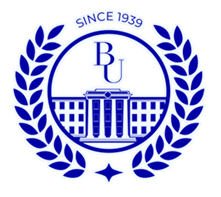 Қостанай өңірлік университеті» КеАҚНАО «Костанайский государственный университет имени А.Байтурсынова»АНЫҚТАМА СПРАВКАғылыми кеңес отырысынана заседание ученого совета____________2022 ж.____________2022 г.Қостанай қаласы город Костанай№Наименование кафедрыСоставППССоставППССоставППССоставППССоставППССоставППССоставППССоставППССоставППССоставППССоставППССоставППССоставППССоставППССоставППССоставППССоставППС№Наименование кафедрыВсегоВсегоДокторнаукДокторнаукКандидат наукКандидат наукДоктор философии PhDДоктор философии PhDМагистр наукМагистр наук%Остепенен-ностиСредний возраст остепенен-ныхУченое званиеУченое званиеУченое званиеЧленство в отраслевых и международных академиях,почетные звания,награды*№Наименование кафедрыШтатныеСовмест.ШтатныеСовмест.ШтатныеСовмест.ШтатныеСовмест.ШтатныеСовмест.%Остепенен-ностиСредний возраст остепенен-ныхПрофессорДоцентАссоциир. профессорЧленство в отраслевых и международных академиях,почетные звания,награды*1 Кафедра естественных наук 18161-76-188425717-2 Кафедра физики, математики и цифрвых технологий223-151--11-43,5402-413Кафедра иностранных языков231-3110117,34111Лучший преподаватель вуза – 2 (Исмагулова Г.К., Бежина В.В.) 4Кафедра искусств239--11--7116,653-11 чел. – заслуженный деятель РК5Кафедра истории Казахстана1072151112465587-46 Кафедра дошкольного и начального образования164--64--13-37,547---7Кафедра педагогики и психологии165-2433-11-525523-8Кафедра специального образования106-122--8-3255-319Кафедра теории и практики физической культуры и спорта2441-4---14432,157111Заслуженных тренеров и инструкторов 4 10Кафедра теории языков и литературы152--82--6-58,755-28Всего177574545205290181417197 *После подтверждения сведений в  Управлении  правового и кадрового обеспечения рекомендуемый уровень остепененности 50% *После подтверждения сведений в  Управлении  правового и кадрового обеспечения рекомендуемый уровень остепененности 50% *После подтверждения сведений в  Управлении  правового и кадрового обеспечения рекомендуемый уровень остепененности 50% *После подтверждения сведений в  Управлении  правового и кадрового обеспечения рекомендуемый уровень остепененности 50% *После подтверждения сведений в  Управлении  правового и кадрового обеспечения рекомендуемый уровень остепененности 50% *После подтверждения сведений в  Управлении  правового и кадрового обеспечения рекомендуемый уровень остепененности 50% *После подтверждения сведений в  Управлении  правового и кадрового обеспечения рекомендуемый уровень остепененности 50% *После подтверждения сведений в  Управлении  правового и кадрового обеспечения рекомендуемый уровень остепененности 50% *После подтверждения сведений в  Управлении  правового и кадрового обеспечения рекомендуемый уровень остепененности 50% *После подтверждения сведений в  Управлении  правового и кадрового обеспечения рекомендуемый уровень остепененности 50% *После подтверждения сведений в  Управлении  правового и кадрового обеспечения рекомендуемый уровень остепененности 50% *После подтверждения сведений в  Управлении  правового и кадрового обеспечения рекомендуемый уровень остепененности 50% *После подтверждения сведений в  Управлении  правового и кадрового обеспечения рекомендуемый уровень остепененности 50% *После подтверждения сведений в  Управлении  правового и кадрового обеспечения рекомендуемый уровень остепененности 50% *После подтверждения сведений в  Управлении  правового и кадрового обеспечения рекомендуемый уровень остепененности 50% *После подтверждения сведений в  Управлении  правового и кадрового обеспечения рекомендуемый уровень остепененности 50% *После подтверждения сведений в  Управлении  правового и кадрового обеспечения рекомендуемый уровень остепененности 50% *После подтверждения сведений в  Управлении  правового и кадрового обеспечения рекомендуемый уровень остепененности 50% *После подтверждения сведений в  Управлении  правового и кадрового обеспечения рекомендуемый уровень остепененности 50%№Наименование темы Номер и дата государственной регистрации темы в НЦ ГНТЭНомер и дата государственной регистрации темы в НЦ ГНТЭХарактер НИР Состав рабочей группы по приказу (распоряжению)Состав рабочей группы по приказу (распоряжению)Сроки реализации (начало -окончание работ)Номер, дата, с кем заключен договор по  теме исследованияСумма финансирования за год, тенге Результаты (имидж, конкурен-тоспособ-ность, качество обучения и др.)№Наименование темы Номер и дата государственной регистрации темы в НЦ ГНТЭНомер и дата государственной регистрации темы в НЦ ГНТЭХарактер НИР Состав рабочей группы по приказу (распоряжению)Состав рабочей группы по приказу (распоряжению)Сроки реализации (начало -окончание работ)Номер, дата, с кем заключен договор по  теме исследованияСумма финансирования за год, тенге Результаты (имидж, конкурен-тоспособ-ность, качество обучения и др.)№Наименование темы Номер и дата государственной регистрации темы в НЦ ГНТЭНомер и дата государственной регистрации темы в НЦ ГНТЭХарактер НИР Состав рабочей группы по приказу (распоряжению)Состав рабочей группы по приказу (распоряжению)Сроки реализации (начало -окончание работ)Номер, дата, с кем заключен договор по  теме исследованияСумма финансирования за год, тенге Результаты (имидж, конкурен-тоспособ-ность, качество обучения и др.)№Наименование темы Номер и дата государственной регистрации темы в НЦ ГНТЭНомер и дата государственной регистрации темы в НЦ ГНТЭХарактер НИР Ф.И.О. руководителя (должность, уч. степень, уч. звание)Статус Сроки реализации (начало -окончание работ)Номер, дата, с кем заключен договор по  теме исследованияСумма финансирования за год, тенге Результаты (имидж, конкурен-тоспособ-ность, качество обучения и др.)№Наименование темы Номер и дата государственной регистрации темы в НЦ ГНТЭНомер и дата государственной регистрации темы в НЦ ГНТЭХарактер НИР Ф.И.О. руководителя (должность, уч. степень, уч. звание)(ППС, докторанты, магистранты, студенты - спец., курс)Сроки реализации (начало -окончание работ)Номер, дата, с кем заключен договор по  теме исследованияСумма финансирования за год, тенге Результаты (имидж, конкурен-тоспособ-ность, качество обучения и др.)Государственные грантыГосударственные грантыГосударственные грантыГосударственные грантыГосударственные грантыГосударственные грантыГосударственные грантыГосударственные грантыГосударственные грантыГосударственные грантыГосударственные гранты1«Виртуальная форсайт-лаборатория как средство развития метакомпетенций в гуманитарном профиле» «Виртуальная форсайт-лаборатория как средство развития метакомпетенций в гуманитарном профиле» договор №100-КМУ2 от 18 марта 2021 годаприкладнаяНаурызбаева Э.К. к.и.н., ассоц.профессорБежина В.В., ведущий эксперт2021-2023МОН РК5 352 000 Создание виртуальной форсайт-лаборатории1«Виртуальная форсайт-лаборатория как средство развития метакомпетенций в гуманитарном профиле» «Виртуальная форсайт-лаборатория как средство развития метакомпетенций в гуманитарном профиле» договор №100-КМУ2 от 18 марта 2021 годаприкладнаяНаурызбаева Э.К. к.и.н., ассоц.профессорБежина В.В., ведущий эксперт2021-2023МОН РК5 352 000 Создание виртуальной форсайт-лаборатории1«Виртуальная форсайт-лаборатория как средство развития метакомпетенций в гуманитарном профиле» «Виртуальная форсайт-лаборатория как средство развития метакомпетенций в гуманитарном профиле» договор №100-КМУ2 от 18 марта 2021 годаприкладнаяНаурызбаева Э.К. к.и.н., ассоц.профессорБежина В.В., ведущий эксперт2021-2023МОН РК5 352 000 Создание виртуальной форсайт-лаборатории2Формирование готовности будущих педагогов к развитию технического творчества школьников с использованием дистанционных образовательных технологийФормирование готовности будущих педагогов к развитию технического творчества школьников с использованием дистанционных образовательных технологийДоговор № 186/36- 21-23 ль 15 апреля 2021 годаПрикладная Шумейко Т.С. к.п.н., ассоц.профессорБежина В.В., ведущий эксперт2021-2023МОН РК4 385 242 Создание модели формирования готовности будущих педагогов к развитию технического творчества школьников с использованием дистанционных образовательных технологи 3Изучение стратегий коммуникативного воздействия в текстах институциональных дискурсов (на материале английского, казахского и русского языков)Изучение стратегий коммуникативного воздействия в текстах институциональных дискурсов (на материале английского, казахского и русского языков)прикладнаяКуренко К.Н.,  ППС, АУП, магистрантОктябрь 2020 г.-декабрь 2021 г.№212 от 12.11.20202188398Написание 1 статьи или обзора в рецензируемых научном издании, индексируемых международными базами данных WebofScience3Изучение стратегий коммуникативного воздействия в текстах институциональных дискурсов (на материале английского, казахского и русского языков)Изучение стратегий коммуникативного воздействия в текстах институциональных дискурсов (на материале английского, казахского и русского языков)0120РК00215прикладнаяСиманчук Е.А., ППС, АУП, магистрантОктябрь 2020 г.-декабрь 2021 г.КН МОН РК2188398-  Написание  1 статьи в журнале, рекомендованном КОКСОН3Изучение стратегий коммуникативного воздействия в текстах институциональных дискурсов (на материале английского, казахского и русского языков)Изучение стратегий коммуникативного воздействия в текстах институциональных дискурсов (на материале английского, казахского и русского языков)17.11.2020прикладнаяЗубенко Я.В.,   Нурмаганбетова А.А.ППС, АУП, магистрантОктябрь 2020 г.-декабрь 2021 г.2188398Опубликование учебно-методического пособия по дисциплине «Основы речевого воздействия»4«Казахские откочевники в республиках Средней Азии и России в период массового голода начала 30-х гг. XX века: пребывание и адаптация».«Казахские откочевники в республиках Средней Азии и России в период массового голода начала 30-х гг. XX века: пребывание и адаптация».АР088568665Байдалы Р.Ж.
Исенов Ө.И.1.10.2020 г. – 31.12.2022 г.5«Голод в Казахстане в 1921–1922 годах и его последствия (на основе новых архивных и письменных источников)».«Голод в Казахстане в 1921–1922 годах и его последствия (на основе новых архивных и письменных источников)».Байдалы Р.Ж.№218/36-23 от 15 апреля 2021 г.6Детство в Казахстане: государственная политика и советская повседневность во второй половине XX векаДетство в Казахстане: государственная политика и советская повседневность во второй половине XX векаБекмагамбетов Р.К.
Ассоциированный профессор кафедры истории Казахстана КРУ им.Байтурсынова, к.и.н.1.10.2020-1.09.2021МОН РК3 766,76Итого66№Наименование темы Номер и дата государственной регистрации темы в НЦ ГНТЭХарактер НИР Состав рабочей группы по приказу (распоряжению)Состав рабочей группы по приказу (распоряжению)Сроки реализации (начало -окончание работ)Номер, дата, с кем заключен договор по  теме исследованияРезультаты (имидж, конкурен-тоспособ-ность, качество обучения и др.)Результаты (имидж, конкурен-тоспособ-ность, качество обучения и др.)Вовлеченность зарубежных ученых и организаций в выполнение проекта
(указать имя ученого и название организации)№Наименование темы Номер и дата государственной регистрации темы в НЦ ГНТЭХарактер НИР Состав рабочей группы по приказу (распоряжению)Состав рабочей группы по приказу (распоряжению)Сроки реализации (начало -окончание работ)Номер, дата, с кем заключен договор по  теме исследованияРезультаты (имидж, конкурен-тоспособ-ность, качество обучения и др.)Результаты (имидж, конкурен-тоспособ-ность, качество обучения и др.)Вовлеченность зарубежных ученых и организаций в выполнение проекта
(указать имя ученого и название организации)№Наименование темы Номер и дата государственной регистрации темы в НЦ ГНТЭХарактер НИР Состав рабочей группы по приказу (распоряжению)Состав рабочей группы по приказу (распоряжению)Сроки реализации (начало -окончание работ)Номер, дата, с кем заключен договор по  теме исследованияРезультаты (имидж, конкурен-тоспособ-ность, качество обучения и др.)Результаты (имидж, конкурен-тоспособ-ность, качество обучения и др.)Вовлеченность зарубежных ученых и организаций в выполнение проекта
(указать имя ученого и название организации)№Наименование темы Номер и дата государственной регистрации темы в НЦ ГНТЭХарактер НИР Ф.И.О. руководителя (должность, уч. степень, уч. звание)Статус Сроки реализации (начало -окончание работ)Номер, дата, с кем заключен договор по  теме исследованияРезультаты (имидж, конкурен-тоспособ-ность, качество обучения и др.)Результаты (имидж, конкурен-тоспособ-ность, качество обучения и др.)Вовлеченность зарубежных ученых и организаций в выполнение проекта
(указать имя ученого и название организации)№Наименование темы Номер и дата государственной регистрации темы в НЦ ГНТЭХарактер НИР Ф.И.О. руководителя (должность, уч. степень, уч. звание)(ППС, докторанты, магистранты, студенты - спец., курс)Сроки реализации (начало -окончание работ)Номер, дата, с кем заключен договор по  теме исследованияРезультаты (имидж, конкурен-тоспособ-ность, качество обучения и др.)Результаты (имидж, конкурен-тоспособ-ность, качество обучения и др.)Вовлеченность зарубежных ученых и организаций в выполнение проекта
(указать имя ученого и название организации)Международные проектыМеждународные проектыМеждународные проектыМеждународные проектыМеждународные проектыМеждународные проектыМеждународные проектыМеждународные проектыМеждународные проектыМеждународные проекты1KUTEL «Внедрение в Казахстанских вузах процессы обеспечения  качества технологии улучшение обучения»Номер грантового соглашения: 2018 - 3771/001 -001Прикладная Кифик Н.Ю.Бежина В.В., исследователь2018-2021ЕС, Эразмус+Разработка методических рекомендаций по повышению качествеа обучения TEL Разработка методических рекомендаций по повышению качествеа обучения TEL 1KUTEL «Внедрение в Казахстанских вузах процессы обеспечения  качества технологии улучшение обучения»Номер грантового соглашения: 2018 - 3771/001 -001Прикладная Кифик Н.Ю.Бежина В.В., исследователь2018-2021ЕС, Эразмус+Разработка методических рекомендаций по повышению качествеа обучения TEL Разработка методических рекомендаций по повышению качествеа обучения TEL 2(ReKKS) Evaluationofthelanduseandclimatechangeeffectsonsoilinvertebratecommunities (Macrofauna)
Оценка влияния землепользования и изменений климата на сообщества почвенных беспозвоночных (мезофауна)Договор о научном содружествеПрикладной Руководитель - Брагина Т.М.,  докт. биол.наук, профессорБобренко М.А., Рулева М.М. ППС, студенты 3-4 курсов2018-2021имидж, конкурен-тоспособ-ность, качество обучения, курс повышения квалификации ППС, публикацииимидж, конкурен-тоспособ-ность, качество обучения, курс повышения квалификации ППС, публикацииУниверситет Мюнстера, Германия;
LeibnizUniversitätHannover; Германия
Университет Гумбольдта в Берлине;
Институт развития сельского хозяйства Лейбница в странах с переходной экономикой;
Университет Мартина-Лютера Галле-Виттенберг;
ТОО Amazone, Казахстан;
Университет Мюнстера;
Гельмгольц-Центр экологических исследований – УФЗ;
Тюменский ГУ;
Алтайский ГУИтого2КафедрымонографииКоличествостатей  в научных журналахКоличествостатей  в научных журналахКоличествостатей  в научных журналахТезисы, материалы докладов на конференциях, семинарах (в том числе зарубежных)Всего публикацийКафедрымонографииСненулевымимп-фактором(Web of Knowledge,Thomson Reuters, Springer,  Scopus)Реком-ые Комитетом по контролю сфере образования и науки МОН РК (ККСОН)Статьи в других изданиях в т. ч. зарубежныеТезисы, материалы докладов на конференциях, семинарах (в том числе зарубежных)Всего публикацийКафедра педагогики и психологии11343342Кафедра истории Казахстана314246Кафедра теории языков и литературы31171325Кафедра естественно-научных наук11112520Кафедра специального образования141731Кафедра искусств2323Кафедра дошкольного и начального образования111121732Кафедра иностранных языков11262535Кафедра теории и практики физической культуры и спорта45054Кафедра физики, математики и цифровых технологий1164351ВСЕГО по ПИ89965268359№п/пНаименование кружкаФ.И.О. руководителяКоличество студентов Результаты  (победы в конкурсах ФИО студента, курс, специальность, место, название)*Кафедра естественно-научных дисциплинКафедра естественно-научных дисциплинКафедра естественно-научных дисциплинКафедра естественно-научных дисциплинКафедра естественно-научных дисциплин1НИЦ ПЭБ_Энтомологическая проблемная группаБрагина Т.М.6Подготовка дипломных работ, участие в мероприятиях2НИЦ ПЭБ_КлуббедвочеровБрагина Т.М., Рулева М.М.8Подготовка дипломных работ, участие в акциях, мероприятиях, публикации, конкурсах3Комплексная оценка физического развития школьников и студентов, проживающих в городской и сельской местностиСуюндикова Ж. Т.10Участие в конференциях (сертификаты, публикации)4Краеведческий клуб «Саяхат»БаубековаГ.К..Омарова К.И., Коваль В.В., Ахметова Э.Б.12Участие в конференциях (сертификаты, публикации)5Энтомологическая группаБрагина Т.М.7ТорыбаевЖанболат, магистрант 1 курса, нагрудный знак (№307)5Энтомологическая группаБрагина Т.М.7Тарасенко Екатерина Леонидовна  - диплом  2 степени, нагрудны знак  «Лучшие молодые ученые -2021, Общенациональное движение «Бобек» 2021, Нур-султан6Педагогические стратегии в расширении возможностей образовательной средыЧернявская О.М.6Кабдырахмет Рамазан, , Химия, 2 курс, размещенпие методических разработок на сайте «Ustaztilegi», сертификат, 16 ноября 20216Педагогические стратегии в расширении возможностей образовательной средыЧернявская О.М.6Международная интернет олимпиада для учителей биологии и химии по теме «На перекрестке двух наук»Международный методический центр «Академия педагогического мастерства», «Орлеу»2021, Костанай, сертификат  участникБергер М.С., студент, 2 курс, Химия– сертификат участника, диплом III степени6Педагогические стратегии в расширении возможностей образовательной средыЧернявская О.М.6Стасенко О.А. - Химия–биология, диплом III степени6Педагогические стратегии в расширении возможностей образовательной средыЧернявская О.М.6Всероссийская олимпиада по химии Всероссийское СМИ «Мир олимпиад»  21.10.2021, Международная Жанабаев А.Т, студент 4 курс – диплом 2 место7Проблемная группа «Биомир»Ручкина Г.А.20Шван Л., Международная интернет олимпиада для учителей биологии и химии по теме «На перекрестке двух наук»  Международный методический центр «Академия педагогического мастерства», «Орлеу»2021, Костанай, сертификат  участникКафедры теории и практики физической культуры и спортаКафедры теории и практики физической культуры и спортаКафедры теории и практики физической культуры и спортаКафедры теории и практики физической культуры и спортаКафедры теории и практики физической культуры и спорта1«Теория и методика физической культуры и спорта»Шилов И.А.10Организация и проведение XI летней Универсиады по пауэрлифтингу в г.Костанай (Академия силовых видов спорта)18-23 мая 2021г. Женская сборна КРУ им.А.Байтурсынова -1 место1«Теория и методика физической культуры и спорта»Шилов И.А.10Мужская сборная КРУ им.А.Байтурсынова -1место1«Теория и методика физической культуры и спорта»Шилов И.А.10Реализация договоров (соглашений) о сотрудничестве с зарубежными организациями, учреждениямиРеализация договоров (соглашений) о сотрудничестве с зарубежными организациями, учреждениямиРеализация договоров (соглашений) о сотрудничестве с зарубежными организациями, учреждениямиРеализация договоров (соглашений) о сотрудничестве с зарубежными организациями, учреждениями№Наименование зарубежного учреждения(университета)-партнераВыполненные мероприятия (учебная практика обучающихся, взаимное участие в конференциях- указать исходные данные публикаций, академическая мобильность, стажировки магистрантов, докторантов, приглашение зарубежных ученых,  реализация международных проектов(указать название, а рамках какой программы)оналйн мероприятия-круглые столы/конференции, рецензирование работ, и т.д.)СрокиКафедра иностранных языковКафедра иностранных языковКафедра иностранных языковКафедра иностранных языков1Университет Г.Маркони (Рим, Италия)Проведение онлайн – вебинаров по проекту KUTEL2018-2021Кафедра теории и практики физической культуры и спортаКафедра теории и практики физической культуры и спортаКафедра теории и практики физической культуры и спортаКафедра теории и практики физической культуры и спорта1Университет им. Гульельмо Маркони (Рим, Италия)Соместное участие в международном проекте KUTELУниверситеты Казахстана за совершенствование процессов обеспечения качества в обучении с использованием новых технологий по программе Эразмус. октябрь 2018 – октябрь 2021 гг2Магнитогорский технический университет им. Г.И.НосоваПодписание соглашение о сотрудничестве, в том числе по академической мобильности студентовФевраль-май 20213Государственный гуманитарно-технологический университет (РФ, Орехово-Зуево)Входящая Академическая мобильность (приказ 128 ОД) 27 студентовС 20 февраля по 30 апреля 2021Кафедра  искусствКафедра  искусствКафедра  искусствКафедра  искусств1Челябинский государственный институт культуры1.Составлен договор (находится на стадии подписания) по учебно-методическому и научному сотрудничеству с Челябинским государственным институтом культуры РФ,  с кафедрой  «Музыкальное образование» .1Челябинский государственный институт культуры1.Составлен договор (находится на стадии подписания) по учебно-методическому и научному сотрудничеству с Челябинским государственным институтом культуры РФ,  с кафедрой  «Музыкальное образование» .2Челябинский государственный институт культуры2.Участие во 2 Международном конкурсе вокально-хорового искусства «Созвучие талантов», организованным ЧИГК, март 2021г. 2Челябинский государственный институт культурыПо результатам  конкурса:2Челябинский государственный институт культуры-           Хор  студентов кафедры искусств  (руководитель к.п.н., ассоц.профессор Жакаева С.А.)  стал  Лауреатом  1 степени;2Челябинский государственный институт культуры-           концертмейстер хора Банникова Е.Д. получила Диплом 1 степени как лучший концертмейстер;3Челябинский государственный институт культурыУчастие в организации и проведении круглого стола «Грани профессиональной подготовки педагога-музыканта: вызовы сегодняшнего дня» 14.05.2021г. 3Челябинский государственный институт культуры  В работе круглого стола принимали участие: 3Челябинский государственный институт культурыАлтайский институт культуры ( г.Барнаул), Челябинский государственный  институт культуры (г.Челябинск), Костанайский региональный университет им.А.Байтурсынова (г.Костанай)  кафедра искусств. Модератором  круглого стола выступила зав.кафедрой искусств, магистр педагогики Айсина С.Т., советник ректора, д.п.н. Бектурганова Р.Ч. Кафедра Физики, математики и цифровых технологийКафедра Физики, математики и цифровых технологийКафедра Физики, математики и цифровых технологийКафедра Физики, математики и цифровых технологий1г.Рим, ИталияВ рамках программы Erasmus Plus K2 проект  “KUTEL- Kazak Universities to foster quality assurance processes in Technology Enhanced Learning”С 19 октября 2020 по 19 февраля 20211г.Рим, ИталияВ рамках программы Erasmus Plus K2 проект  “KUTEL- Kazak Universities to foster quality assurance processes in Technology Enhanced Learning”С 19 октября 2020 по 19 февраля 2021